В соответствии с Федеральным законом от 6 октября 2003 г. N 131-ФЗ "Об общих принципах организации местного самоуправления в Российской Федерации", Законом Чувашской Республики от 3 октября 2012 г. N 64 "О гарантиях осуществления полномочий депутата, члена выборного органа местного самоуправления, выборного должностного лица местного самоуправления в Чувашской Республике", руководствуясь Уставом Мариинско-Посадского муниципального округа Чувашской Республики,   Собрание депутатов Мариинско-Посадского муниципального округа решило:1. Установить главе Мариинско-Посадского муниципального округа Чувашской Республики на период осуществления своих полномочий на постоянной основе ежегодный оплачиваемый отпуск с сохранением замещаемой должности и денежного содержания.2. Ежегодный оплачиваемый отпуск состоит из ежегодного основного оплачиваемого отпуска и ежегодного дополнительного оплачиваемого отпуска за ненормированный рабочий день.3. Главе Мариинско-Посадского муниципального округа Чувашской Республики предоставляется ежегодный основной оплачиваемый отпуск продолжительностью 30 календарных дней.4. Ежегодный дополнительный оплачиваемый отпуск за ненормированный рабочий день предоставляется сверх ежегодного основного оплачиваемого отпуска и составляет 15 календарных дней.5. Настоящее решение вступает в силу со дня подписания и распространяется на правоотношения, возникшие с 30 декабря 2022 года.Председатель Собрания депутатовМариинско-Посадского муниципального округа                                              М.В. Яковлева                                       Чăваш  РеспубликинСĕнтĕрвăрри муниципаллă округĕн депутатсен ПухăвĕЙ Ы Ш Ă Н У2023.03.23     10/7№Сĕнтĕрвăрри хули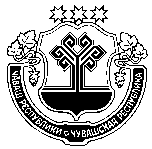 Чувашская  РеспубликаСобрание депутатов Мариинско-Посадскогомуниципального округа Р Е Ш Е Н И Е 23.03.2023  № 10/7г. Мариинский  ПосадОб установлении отпуска главе  Мариинско-Посадского муниципальногоокруга Чувашской РеспубликиОб установлении отпуска главе  Мариинско-Посадского муниципальногоокруга Чувашской Республики